		بيان وفد جمهورية مصر العربيةفي جلسة الاستعراض الدوري الشامل لجمهورية مالاويالأثنين 3 نوفمبر 2020 ***السيد الرئيس،نرحب بوفد جمهورية مالاوي ونشكره علي العرض الذى قدمه. ويشيد وفد مصر بالجهود الوطنية للنهوض بأوضاع حقوق الانسان، مثل التعديل الدستوري لرفع سن الطفل من 16 إلى 18 سنة، وقانون الاتجار بالبشر، فضلاً عن اعتماد خطة لتنفيذ ورصد قانون المساواة بين الجنسين، وخطة العمل الوطنية بشأن الأشخاص المصابين بالمهاق، والاستراتيجية الوطنية بشأن التعليم الشامل للجميع، كما نثمن إنشاء لجنة تنسيق العدالة الجنائية.  ويود وفد مصر أن يتقدم بالتوصيات التالية:متابعة تنفيذ الاستراتيجية الوطنية للصحة المجتمعية لضمان توفير الرعاية الصحية للمواطنين بأسعار ميسورة.مواصلة جهود تنفيذ قانون المساواة بين الجنسين، وزيادة عدد النساء في مناصب صنع القرار.تعزيز الجهود الرامية لضمان حقوق الانسان لكبار السن.وختاماً نتمنى لوفد مالاوي كل التوفيق خلال الجلسة. شكرًا سيدي الرئيس.ـــــــــــــالبعثة الدائمة لجمهورية مصر العربية  لدى مكتب الأمم المتحدة ومنظمة التجارة العالمية والمنظمات الدولية الأخرى بجنيفــ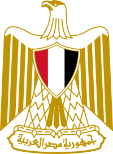 Permanent  Mission Of  Egypt to United Nations Office, WTO and other International Organizations Genevaـــــــ